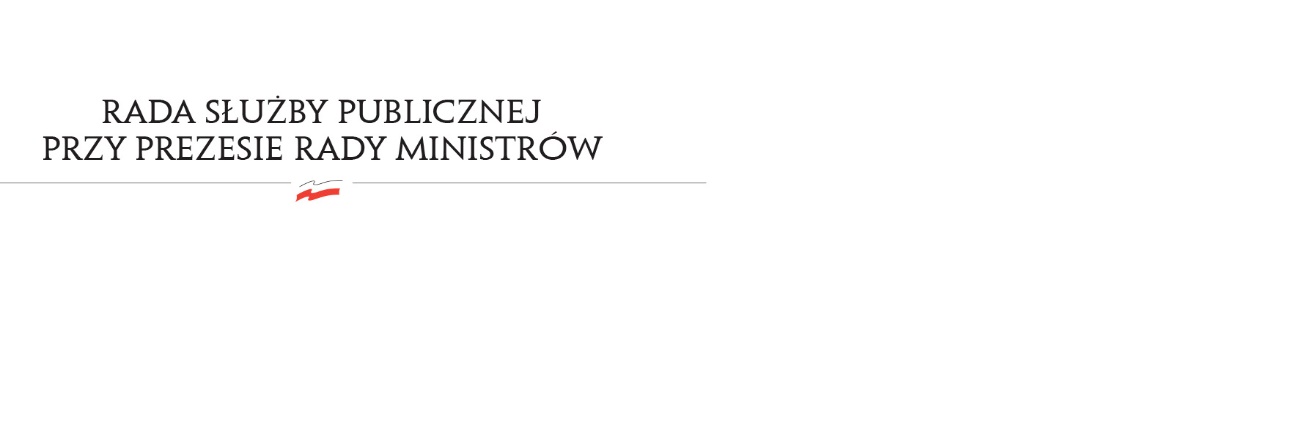 RSP.3613.6.2018.MB	Uchwała nr 34Rady Służby Publicznejz dnia 18 czerwca 2018 rokuw sprawie: projektu ustawy o zmianie ustawy o Inspekcji Ochrony Środowiska oraz niektórych innych ustawRada Służby Publicznej negatywnie opiniuje projekt ustawy o zmianie ustawy o Inspekcji Ochrony Środowiska oraz niektórych innych ustaw, w części dotyczącej służby cywilnej.Rada w pełni podziela uwagi Szefa Służby Cywilnej skierowane na Stały Komitet Rady Ministrów 
w dniu 15 czerwca 2018 r.